Аппликация. «Веселая Гусеница»Цель: Учить составлять изображение предмета из нескольких одинаковых форм (кругов).Задачи: Закреплять умение работать с клеем. Развивать мелкую моторику рук, усидчивость.  Оборудование и материалы. Детям: зеленый лист картона (четверть листа), готовые формы (6 кругов желтого цвета диаметром 2 см), черный карандаш, клей, кисть клеевая, клеенка, тряпочка, поднос.Ход занятия:Загадку: Что за чудо червячок, Весь в волосиках бочок, Он по листику ползёт, И его же и жуёт!                     (Гусеница)  Гусеницы имеют мягкое вытянутое тело, состоящее из нескольких звеньев. Крыльев у них нет. Многие из них яркого цвета. Питаются гусеницы листьями и травой. На что похожи звенья тела гусеницы?  (На шарики).  Научим нашу гусеницу пальчиковой гимнастике: - Наши пальчики проснулись, (Сжатые в кулачек пальчики разжимаются.)
- Потянулись, потянулись… (Пальчики растопыриваются.)
- И встряхнулись… (Встряхиваются кисти рук.)
- По ладошке побежали (По ладони одной руки бегают пальцы другой, потом наоборот.)
- Побежали, побежали...
- Поскакали, поскакали... (Изображают эти движения.) 
- И устали. (сжимают кулачки.) Показывает детям образец работы.  - Какого цвета гусеница? (Желтого). - Какого цвета фон? (Зеленого, гусеница ползет по траве).- Какие фигуры составляют тело гусеницы? (Одинаковые кружки).- Как наклеены желтые кружки? (Рядом друг с другом, не заходя один на другой).- Чтобы показать движение гусеницы, наклеивать фигуры будем на основе согласно образцу по линии разметки.(напомнить детям правила работы с клеем: клей намазываем кисточкой на кружочек, кружочек прикладываем к основе, выступающий клей вытираем тряпочкой.)Дети приступают к работе: приклеивают кружочки по вдоль вспомогательной линии. Затем, берут черный карандаш, рисуют глазки и ротик.  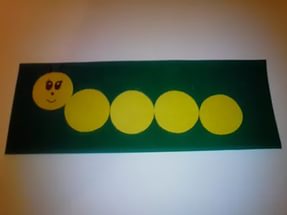 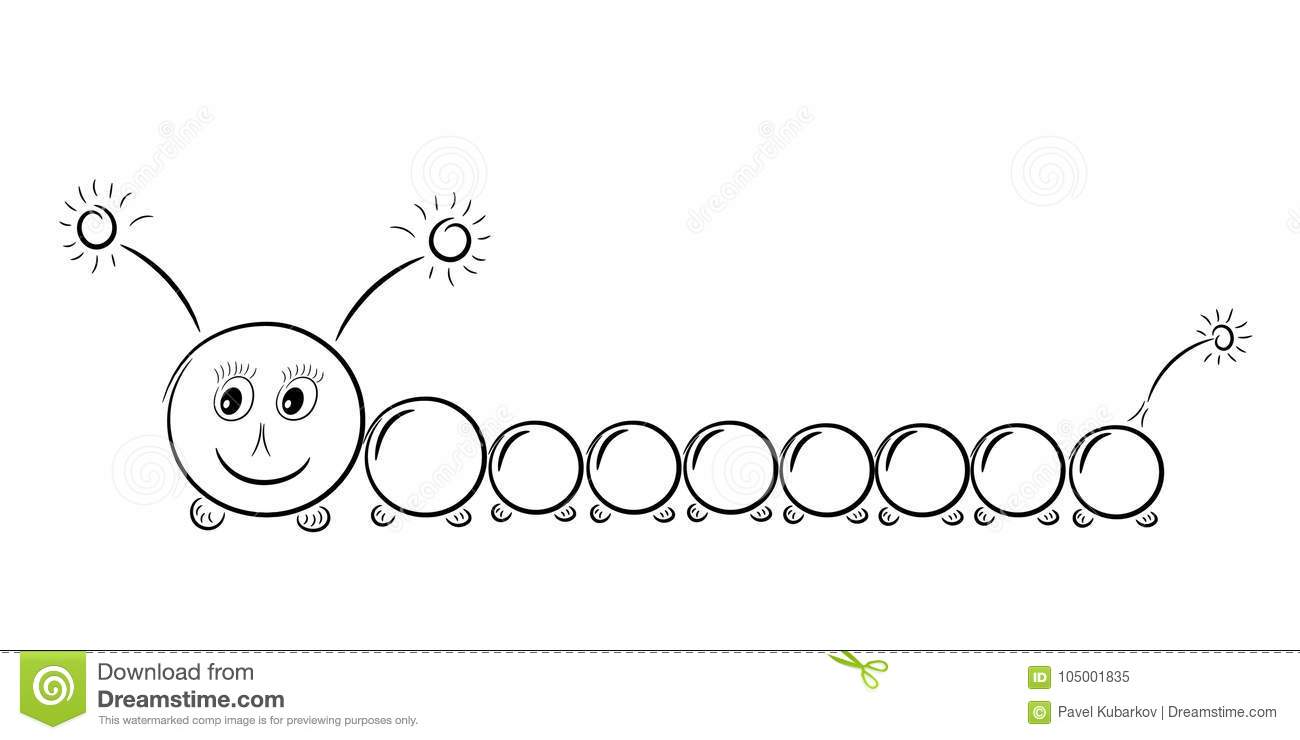 